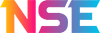 APEX LEGENDS OFFICIAL RULES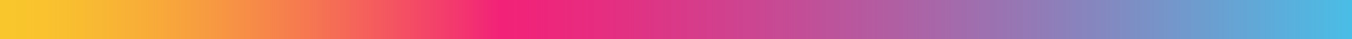 NSE Spring 2024In order for the tournaments to run fairly and smoothly we have issued the following rule bookMost problems you encounter on the night can be solved by talking to the opposing team's captain and a tournament admin as soon as the problem has arisen. It’s always better to contact an admin if you are unsure than to leave it and the problem getting bigger. The earlier an admin can give you a ruling the less likely it is to majorly impact your team.All students are expected to follow the letter and spirit of the rules while competing. Deliberately breaking or avoiding the rules will result in harsher penalties. That said, mistakes can be made. If you become aware you or your team have unintentionally broken a rule, contact an admin as soon as possible. CONTENTSIndividual Eligibility and Team Rules  Match RulesSpectator RulesSportsmanshipLive Event RulesPrizesEnforcement of the RulesIndividual Eligibility and Team Rules Institution EligibilityIn order for an institution to be eligible to compete in Apex Legends NSE Winter, they must be a recognised provider of Higher Education (HE). Eligible institutions may compete as one institution or may compete as separate  ‘Playing Entities’. Each playing entity is required to fit into one of the following player models: Main Campus playing as 1 entity.Satellite Campus: Plays as a separate entity from the ‘Main Campus’ or other campuses of the same institution.All eligible students are playing as 1 entity regardless of geographical spread/campuses, etc. (Similar to 1. Main Campus)Further Education (FE) College offering Higher Education (HE) qualifications provided by another external awarding body.Umbrella Campus/Organisation which is comprised of students from multiple HE awarding bodies.Full list of playing entities can be found in Appendix APlayer EligibilityIn order for a student to be eligible to compete in Apex Legends NSE Winter they must: Be a registered student at an institution of higher education that is currently entitled to participate in Apex Legends NSE WinterBe registered on a credit rated course (e.g MSc ,Degree or HND) that is registered under CATS (Credit accumulation under CATS)Be undertaking a study programme equivalent to at least 50% of a full time student (60 credits per year)A year will be taken as 12 months from the start date of their course.Be aged 18 years or olderStudents studying at HE institutions in Scotland will be eligible to compete from the age of 17.  All participants are required to have a registered account on www.nse.gg which has not been suspended. NSE accounts may be suspended at any time by National Student Esports for breaches of the NSE Code of Conduct. https://nse.gg/resources/nse-resources/our-code-of-conduct/Must have a discord account linked to their www.nse.gg account.Offensive Discord and in game names are not allowed. Whether an account name is considered offensive is at the sole discretion of the NSE Admin Team.Discord display and in game names may not contain sponsor or organisation names that are considered inappropriate by NSE staff or promote any of the following; gambling website, pornography, alcohol, tobacco or cigarettes or firearms. If unsure please contact a member of the NSE Admin Team.In addition to NSE rules all players must comply with Apex legends terms of service including but not limited to account sharing policies.Ineligible Participants 			The following students are ineligible to participateCurrent members of the NSE Admin Team for Apex Legends. Students who work with NSE in some other capacity e.g. casters or Admin team for non-Apex Legends games may still compete.Externally registered students, as determined by the University’s Registrar, unless otherwise allowed in accordance with the playing entities being used by the institutions concerned.Special CasesA student satisfactorily finishing his/her course of study after the start of December will be eligible until the end of the academic year provided their institution still classifies them as a registered student .A student embarking on a Sandwich Course and/or Year Abroad course is eligible provided the duration of the course is less than one year.A student undertaking PhD study on a full-time basis will be eligible to compete provided that their institution classifies them as a registered student.Students may not compete for more than one academic institution in any one academic year  Team RulesEligibilityEach team must have a designated captain who will be the primary point of contact for other teams and NSE staff. Captaincy can be reassigned during the season.Teams must consist of at least 3 students.All students on a team must attend the same academic institution.SubstitutionsTeams may play with any players listed on their roster. Teams are allowed to change players between, but not during, each game of the tournament.Players may be added to teams at any point as long as it does not cause a delay to round starting.Students may not play for more than one team in a single tournament night.Each team should be selected as though the other teams would be playing in a match of equal importance at the same time. For example, if the first team does not have a match but the second team does, no players who would normally represent the first team are eligible to play for the second team.Offensive team names are not allowed. Whether a team name is considered offensive is to be determined at the sole discretion of the NSE Admin Team. Team names may not contain sponsor or organisation names that are considered inappropriate by NSE staff or promote any of the following; gambling website, pornography, alcohol, tobacco or cigarettes or firearms. If unsure please contact a member of the NSE Admin Team.In the event a team splits into multiple teams the majority of the active team has the right to any seeding, qualification spots or points earnt. If there is no new majority team no team inherits seeding, qualification spots or points earned.Check inThroughout the tournament there will be check-in phases which require teams to check in.  When check in is required the deadline will be at 6:30pm on match day.Teams who do not check in by the deadline will not be entered into that stage’s fixtures and will not earn any points for that stage.Match Rules Lobby SettingsGame lobbies must be set up by an NSE admin. Games will be setup using the following ruleset:Chat : Allow AllSelf Assign Teams  : OnAim Assist Override : OnAnonymous Mode : OffGame Mode Variant : TournamentMatch ProcedureOnce the Match is created NSE admin staff will share the join code and team number with all players. Players should then join the correct team promptly.Once all players are in the lobby, admins will give a 1 minute warning then start the game. Map selectionEach week there will be 4 rounds, with 2 being on each of the following maps:Map ListStorm PointWorld's EndPointsEach round teams will be awarded points for final placement: 1st: 12
 2nd: 9
 3rd: 7
 4th: 5
 5th: 4
 6th - 7th: 3
 8th - 10th: 2
 11th - 15th: 1
 16th - 20th: 0In addition to place point point teams receive one point for each killAfter all games for the night, players will be awarded league points for that evening.			1st: 25 league points			2nd: 21 league points			3rd: 18 league points			4th: 16 league points			5th: 15 league points			6th: 14 league points			7th: 13 league points			8th: 12 league points			9th: 11 league points			10th: 10 league points	11th: 9 league points	12th: 8 league points	13th: 7 league points	14th: 6 league points15th: 5 league points16th: 4 league points17th: 3 league points18th: 2 league points19th: 1 league point20th: 0 league pointsFinals LobbyThe top 20 teams that check in on the 4th week will become the Finals Lobby.The Finals Lobby will play 6 rounds.Teams not in the Finals Lobby will play 4 rounds.Teams in the Finals Lobby will earn triple the usual league points.Teams that compete in the Finals Lobby can not place below 20th overall in the season.Teams that do not qualify for the Finals Lobby can not place above 21st place.Bugs and RemakesIn the event of a bug in the game, the NSE admin team should be contacted. If the NSE admin team decides the bug will affect the competitive integrity of the game, they may decide to remake the game. No ShowsTeams expected to arrive promptly for all games.Lobbies will be started by admins at scheduled time or 20 minutes after the previous round ending, whichever is later.Spectator RulesNSE may choose to feature a game. Featured games are subject to the following restrictions:NSE Staff must be given access to pregame lobbies.Players must wait until casters indicate they are ready before starting a game.Additional restrictions may be put on a featured game. If this is the case, players will be informed by the casters before the game begins.SportsmanshipStudents are expected to uphold the principles of sportsmanship and fair play at all times during a tournament. Students who do not conform to these principles will be penalised. Additionally, it is a captain's responsibility to ensure their team behaves in a sporting manner.The following are to be considered unfair play and not allowed in any formHacking, any modification to game client. Exploiting, intentional use of ingame bugs to gain an advantage.‘Ringing’, i.e. playing using another player's account or using a player not eligible to compete.Use of any cheat program.Collusion as defined by cooperation or conspiracy to cheat others. This includes but is not limited to:Soft play, an agreement among players to not play to a reasonable standard of competition in a game.Prearranging to split prizes with other teams.Intentionally losing a gamePlayers must uphold the NSE Code of Conduct whilst competing in, and around, NSE Winter.Harassment of other students is not allowed this includes but is not limited to:Verbal abuse, this covers any offensive communication in the discord server or private messages.Any use of racist, sexist, homophobic or other discriminatory language.Any implied or direct threats to other students.In game trolling, use of in game features to intentionally reduce the quality of game experience of other students in the game.Any student or team found to have engaged in or attempted to engage in any act that NSE believes constitutes unfair play or poor sportsmanship, will be subject to penalty. Penalties issued by the NSE Admin team may include but are not limited to:Forfeit of a stockFormal warningForfeit of a single gameForfeit of full match/seriesTemporary suspension of a studentLifetime ban of a studentForfeiture of points or qualification spotsForfeiture of BUEC pointsForfeiture of prizesDisqualification of a team from a tournamentDisqualification of a team from NSE Apex Legends WinterSuspension of the team from future tournamentsPrizesAll prizes will be sent to the captain of the respective team and it is the captain's responsibility to distribute the prizes among their team. In the event the listed captain is unable to fulfil this role, a member of the respective team should contact NSE staff.Prizes are to be distributed evenly among the starting lineup of a team. It is at the team’s discretion to further distribute a portion of the prizes among the team’s substitutes.Enforcement of RulesIn the event a dispute cannot be resolved between teams, contact the NSE Admin Team and provide relevant match media e.g. chat logs/screenshots, where possible.All decisions regarding the interpretation and enforcement of these rules are at the sole discretion of the NSE Admin Team, whose decisions are final.These rules may be amended, changed or supplemented when required by the NSE Admin Team to ensure fair play and competitive integrity.Appendix A Playing Entities Below is a list of currently recognised Playing Entities. If you are a member of an institution that should be recognised please contact NSE staff.Aberystwyth UniversityAECC University CollegeAnglia Ruskin UniversityAston UniversityBangor UniversityBath Spa UniversityBirkbeck, University of LondonBirmingham City UniversityBishop Burton CollegeBishop Grosseteste UniversityBlackpool and The Fylde CollegeBournemouth UniversityBPP University LtdBridgwater & Taunton CollegeBrooksby Melton CollegeBrunel UniversityBuckinghamshire New UniversityCanterbury Christ Church UniversityCardiff Metropolitan UniversityCardiff UniversityCarmarthenChesterfield CollegeCity of Glasgow CollegeCity of Liverpool CollegeCity, University of LondonCollege of EsportsCollege of EsportsCoventry UniversityCranfield UniversityDe Montfort UniversityDoncaster College and University CentreDundee & Angus CollegeDurham UniversityEaston & Otley CollegeEdge Hill UniversityEdinburgh CollegeEdinburgh Napier UniversityFXU (Falmouth & Exeter Student's Union)Glasgow Caledonian UniversityGlasgow Clyde CollegeGlasgow Kelvin CollegeGoldsmiths, University of LondonHarper Adams UniversityHartpury University CentreHeriot-Watt UniversityImperial College LondonKeele UniversityKing's College LondonKingston UniversityLancaster UniversityLeeds Arts UniversityLeeds Beckett UniversityLeeds City CollegeLeeds ConservatoireLeeds Trinity UniversityLiverpool Hope UniversityLiverpool John Moores UniversityLondon Metropolitan UniversityLondon School of EconomicsLondon South Bank UniversityLoughborough UniversityManchester Metropolitan UniversityMiddlesex UniversityNew College LanarkshireNewcastle UniversityNewman UniversityNorth East Scotland CollegeNorthampton CollegeNorthumbria UniversityNorwich University of the ArtsNottingham Trent UniversityOxford Brookes UniversityOxford UniversityPlymouth Marjon UniversityQueen Margaret UniversityQueen Mary University of LondonQueen's University BelfastRavensbourneReading UniversityRichmond The American International University in LondonRobert Gordon UniversityRoehampton UniversityRoyal Agricultural UniversityRoyal Holloway, University of LondonRoyal Veterinary CollegeSchool of Oriental and African StudiesSheffield Hallam UniversitySolent UniversitySouth Gloucestershire and Stroud CollegeSt George's, University of LondonSt Mary's UniversityStaffordshire UniversitySwansea UniversityTeesside UniversityThe London CollegeTottenham Hotspur FoundationUCEN ManchesterUCFBUlster UniversityUniversities at MedwayUniversity Campus BarnsleyUniversity Centre LeedsUniversity College BirminghamUniversity College LondonUniversity for the Creative Arts, SurreyUniversity of AberdeenUniversity of Abertay DundeeUniversity of BathUniversity of BedfordshireUniversity of BirminghamUniversity of BoltonUniversity of BradfordUniversity of BrightonUniversity of BristolUniversity of CambridgeUniversity of Central LancashireUniversity of ChesterUniversity of ChichesterUniversity of CumbriaUniversity of DerbyUniversity of DundeeUniversity of East AngliaUniversity of East LondonUniversity of EdinburghUniversity of EssexUniversity of ExeterUniversity of GlasgowUniversity of GloucestershireUniversity of GreenwichUniversity of HertfordshireUniversity of HuddersfieldUniversity of HullUniversity of KentUniversity of LeedsUniversity of LeicesterUniversity of LincolnUniversity of LiverpoolUniversity of LondonUniversity of ManchesterUniversity of NorthamptonUniversity of NottinghamUniversity of PlymouthUniversity of PortsmouthUniversity of SalfordUniversity of SheffieldUniversity of South WalesUniversity of SouthamptonUniversity of St AndrewsUniversity of StirlingUniversity of StrathclydeUniversity of SuffolkUniversity of SunderlandUniversity of SurreyUniversity of SussexUniversity of the Arts LondonUniversity of the Highlands and IslandsUniversity of the West of England (UWE)University of the West of ScotlandUniversity of Wales Trinity St DavidUniversity of Wales Trinity St David LampeterUniversity of Wales Trinity St David SwanseaUniversity of WarwickUniversity of West LondonUniversity of WestminsterUniversity of WinchesterUniversity of WolverhamptonUniversity of WorcesterUniversity of YorkWakefield CollegeWalsall CollegeWest College ScotlandWest Lothian CollegeWrexham Glyndwr UniversityWrittle University CollegeYork St John University